Муниципальное бюджетное образовательное учреждениеДополнительного образования детей«Яйская районная детская школа искусств № 51»ПРИКАЗОт 01.09.2017 г.                                                                                               № 33АО зачислении учащихся	По результатам приемных экзаменов, на основании заявлений родителейПРИКАЗЫВАЮ:	Зачислить в МБОУ ДОД «ДШИ № 51» с 01.09.2017 г. в 1 класс следующих обучающихся:Музыкальное отделениеКласс ФортепианоПреподаватель Гераськина Н. Л.Мушкатова Ксения Преподаватель Мосина Т. В. Арышева Ангелина Преподаватель Деребасова Е. Б.Дышниев РусланБайбулатов СтепанКласс гитарыПреподаватель Долгих Е. В.Гулевский Костя Шталиков Никита Быков Семен Вокальное отделение.Класс музыкального фольклораПреподаватель Букова И. В.Фомина ВераНовицкая ДашаГороховик ЮляУстинова АняКасастикова ДашаПолякова ДашаШулина АняКласс эстрадного вокалаПреподаватель Давыдова Д. С.Олейникова Мария Асадчий Полина Чередниченко Алексей Преподаватель Киселева Н. М.Кононова МаргаритаБулдакова ВарвараГрачева КристинаЕфремова АлинаИвойлова МаринаИшаева СашаМаксимова ДарьяСадорина ЮляХайрутдинова ЭльвираШварц АннаПаршина ПолинаЛаптева ВикторияДПТПреподаватель Быкова Н. Е. Лебедка Полина Носкова Татьяна Кирьянова Светлана Андраханова Анастасия Носкова Анастасия Мочалюк Юля Уватенкова Аня Кушнарева Светлана Преподаватель Дроздов А. А.Шуман Роберт Иванникова Марина Гончаров Николай Кушнарев Максим Ладисов Влад Великосельский ДмитрийКараваев АлексейГудков РусланХореографическое отделение.Преподаватель Осминова М. А., Петрова А. Ф.Стрельников Иван Зазук АделинаГорбатых Таисия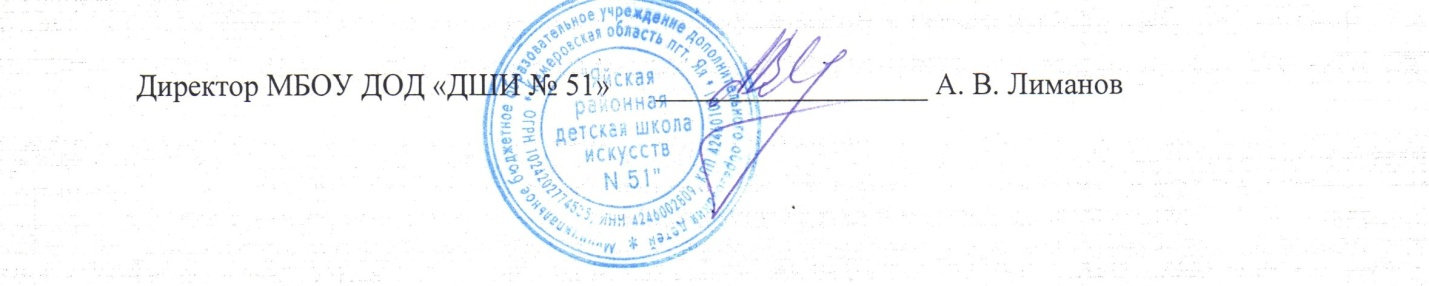 